Tosta de abacate com ovo e sumo natural de laranja As tostas de abacate com ovo são a definição perfeita de um pequeno-almoço saudável e delicioso. Para além de fáceis e rápidas de fazer, são ricas em carboidratos, fibras e gorduras saudáveis, graças aos diversos benefícios do abacate. E para acompanhar, nada melhor que um sumo de laranja natural, que é também um fruto rico em nutrientes. Ingredientes:1 Abacate;1 fatia de pão (de preferência integral);1 ovo;Sumo de limão; Pimenta preta;Óleo de coco;Sal;3 laranjas; Preparação:Comece por torrar a fatia de pão. Numa taça, com a ajuda de um garfo, esmague meio abacate, junte um bocadinho de sumo de limão e tempere com sal e pimenta a gosto. Unte uma frigideira com óleo de coco e estrele o ovo com uma pitada de sal. Barre a fatia de pão já torrada com a pasta de abacate e sobreponha o ovo e se quiser pode ainda temperar o ovo com pimenta ou orégãos a gosto. Para o sumo, apenas precisa de espremer 3 laranjas e servir num copo.Disfrute! 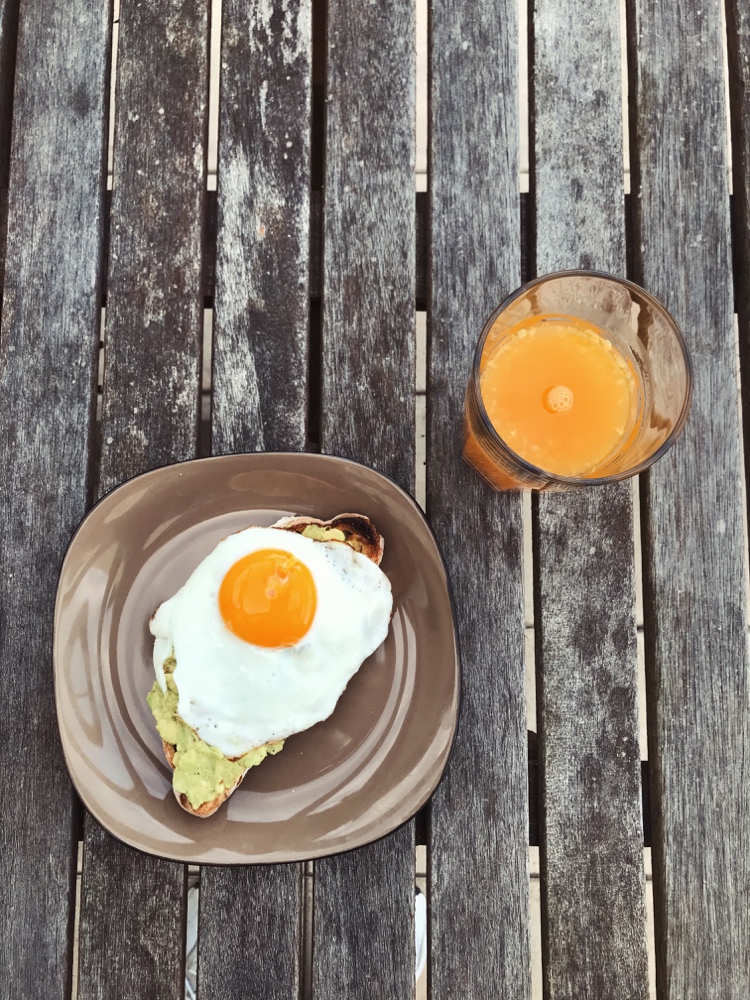 